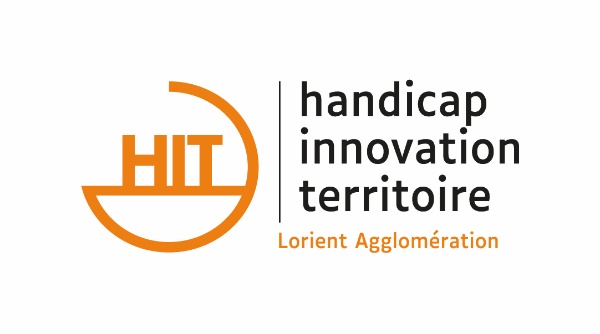 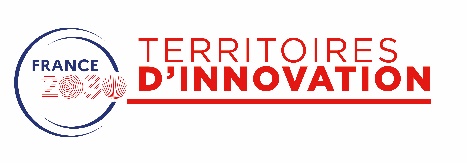 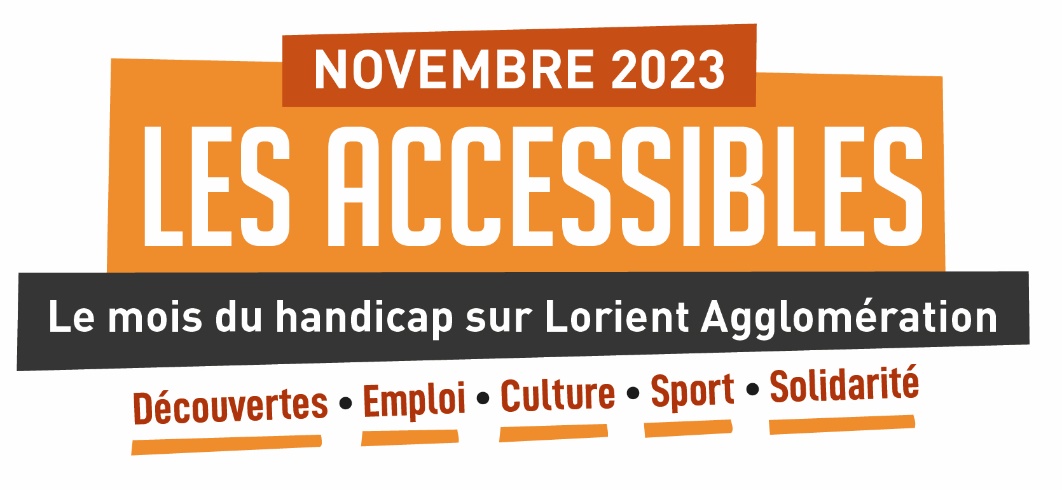 Programme de l’évènement « Les Accessibles »
Mois du handicap sur Lorient Agglomération
Novembre 2023Programmation complète : www.hit-lorient.bzh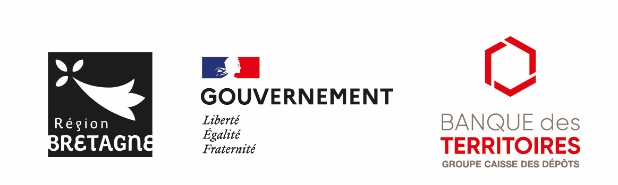 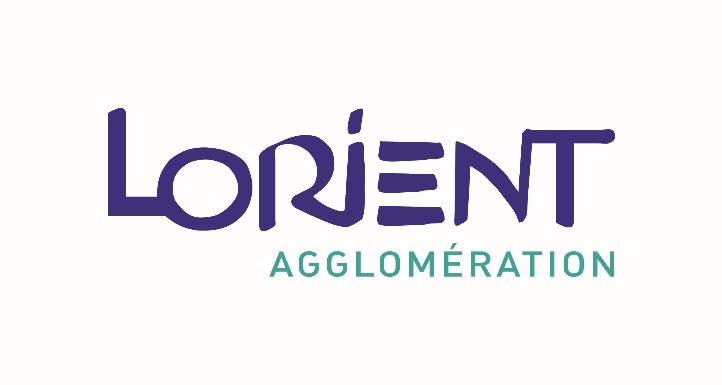 En novembre, le mois du handicap, organisé par Lorient Agglomération dans le cadre du projet Handicap Innovation Territoire (HIT), est l’occasion de découvrir les nombreuses initiatives du territoire et d’aller à la rencontre des acteurs qui favorisent l’inclusion des personnes en situation de handicap. Après un lancement en novembre 2022 qui a réuni plus d’un millier de visiteurs et mobilisé plus de 80 structures œuvrant à l’accessibilité des lieux, des activités et des programmations, cette deuxième édition est riche en propositions avec au programme, sur l’ensemble du territoire de l’agglomération, une trentaine d’animations : des activités sportives, culturelles et de loisirs, un parcours muséographique adapté, des échanges et découvertes, des rendez-vous pour l’emploi, etc.Ça se passe tout au long du mois de novembre :La pétanque pour tousLa PétanQuévenoiseLa pétanque est un sport accessible à tous, il n’est d’ailleurs pas rare que les joueurs valides ou non se côtoient sur les terrains au sein de nombreux clubs de pétanque. Lors de parties jouées en amical découvrez la pratique de la pétanque adaptée. Mêmes règles, même matériel, quand on lance les boules et le but, il n’y a pas de différence !Tous les lundis, mercredis, vendredis, samedis (hors jours de compétitions)
de 13h45 à 18h00 au boulodrome de Kerlaran (Lieu-dit Kerlaran à Quéven)Entrée libre. Renseignements : 06 18 82 12 41Sanitaires non accessibles PMR - Chaussures fermées pour les joueursVisite du Musée national de la MarineMusée national de la MarineLes collections du Musée national de la Marine se déploient dans l’écrin exceptionnel de la citadelle de Port-Louis, considérée comme la sentinelle de la rade de Lorient. Un livret d’informations pratiques et de découverte en facile à lire et à comprendre (FALC) est à votre disposition sur demande à l’accueil. Tous les jours (sauf les mardis) de 13h30 à 18h00 au Musée National de la Marine (Citadelle à Port-Louis). Entrée libre pour les personnes en situation de handicap et un accompagnateur. Se présenter à la billetterie pour délivrance du ticket et le retrait du livret (également téléchargeable en ligne). Renseignements : 02 97 82 56 72Le Musée national de la Marine à Port-Louis se situe au cœur d’une citadelle, classée au titre des Monuments historiques. L’accessibilité pour les personnes en situation de handicap est limitée. Les espaces intérieurs de la citadelle sont accessibles aux personnes ayant un handicap moteur. Les espaces extérieurs sont difficilement accessibles pour les personnes à mobilité réduite et les personnes en situation de handicap visuel. Pour visiter dans les meilleures conditions, la présence d’un accompagnateur est fortement conseillée.Médiathèque accessibleMédiathèque Elsa Triolet – LanesterDans le cadre du mois du handicap « Les Accessibles » organisé par Lorient Agglomération, la médiathèque de Lanester met à l’honneur l’accessibilité pour les personnes en situation de handicap. À cette occasion les animations régulières seront repensées et des dispositifs adaptés seront présentés.Du 2 au 18 novembreLivres lus, films avec audiodescription, livres en braille… La médiathèque met en avant ses collections adaptées dans le hall. C’est l’occasion de venir les découvrir et les essayer !Le samedi 4 novembreSamed’histoires : Un rendez-vous pour les petits de 6 mois à 4 ans, autour de chansons et d’histoires racontées par la bibliothécaire. Cette séance sera interprétée simultanément en langue des signes française.Le mercredi 15 novembre de 14h00 à 16h00Session gaming - Jeux vidéo accessibles : Découverte de « A blind legend », un jeu sans image qui fait la part belle aux sons ainsi que du jeu « Hue » en mode coopératif. À partir de 8 ans.Le jeudi 16 novembre de 14h00 à 22h00Journée de sensibilisation à l’audiodescription (plus d’informations à la rubrique - Le mois du handicap, jour par jour)Médiathèque Elsa Triolet (Rue Jean Paul Sartre à Lanester)Inscriptions conseillées : 02 97 89 00 70Renseignements : www.mediatheque.ville-lanester.frDanse des possiblesConservatoire de Lorient - Ville de LorientLe handicap n’arrête pas la danse ! Le conservatoire de Lorient propose un cours de danse inclusive pour personnes en situation de handicap ou non. Ouvert aux débutants, aux danseurs, valides ou non valides, personnes à mobilité réduite ou atteintes de handicaps moteur, sensoriel, etc.Tous les vendredis de 17h00 à 17h45 (12 - 16 ans) et de 17h45 à 18h30 (7 - 11 ans)
Conservatoire de Lorient (7 rue Armand Guillemot à Lorient)Renseignements et tarifs : 02 97 02 23 00 - conservatoire@lorient.bzhChi Gong pour tousTai Ji Qi Gong 56Lors d’ateliers proposés par Tai Ji Qi Gong 56, découvrez le Qi Gong pour tous englobant toutes les techniques pour « cultiver sa vitalité ». Au programme en toute sécurité et personnalisé en fonction de votre handicap : échauffement général adapté, pratique et apprentissage des mouvements, retours à soi, relaxation.Les mardis 7, 21 et 28 ainsi que le lundi 13 de 16h00 à 16h30 
(25 rue de Kérulvé à Lorient)Participation financière de 5€ Inscriptions et renseignements : 06 59 07 33 50 - www.qigonglorienttaiji.comAccompagnement dans les démarches administrativesPimms Médiation LorientMis en place en 2022 dans le cadre du projet Handicap Innovation Territoire, un véhicule itinérant Pimms Médiation Lorient vient à la rencontre des personnes en situation de handicap sur le territoire de Lorient Agglomération. Ce transport est équipé afin de vous accompagner dans vos démarches numériques. Chaque semaine le véhicule est présent sur les villes de Lorient, Lanester, Caudan, Guidel Plœmeur et Hennebont.Tous les jours (sauf les week-ends)Renseignements et programme des déplacements : 02 97 35 68 68 
lorient@pimmsmediation.frPratique du tennis fauteuilLorient Tennis ClubCréé dans les années 80, le tennis pratiqué en fauteuil roulant est devenu en quelques années l’une des disciplines les plus populaires à travers le monde avec plus de 45 pays qui pratiquent l’activité. Que vous soyez handi ou valide, testez cette pratique dans les vraies conditions en participant aux sessions ouvertes au public.Tous les lundis de 18h00 à 20h00 et tous les jeudis de 14h00 à 16h00 au club du Lorient Tennis Club (1 rue Moise Le Bihan à Lorient)Entrée libre. Inscriptions : 06 82 06 52 07 ou par mail paratannis.lorient@free.frRenseignements : www.paratennis-lorient.comJeux vidéo accessiblesMédiathèques Hennebont, Lanester, LorientEn collaboration avec Microsoft et son dispositif X-Box, la mise à disposition de consoles ludiques inclusives dans les médiathèques de Lorient Agglomération est un pas de plus dans l’inclusion des personnes porteuses de handicap et ce dispositif va bénéficier à de nombreux joueurs et peut-être susciter des vocations dans un environnement où le gaming est en plein développement. En novembre, venez jouer avec ce matériel innovant !Entrée libre. Inscriptions et renseignements auprès de votre médiathèque : Hennebont – 02 97 36 53 02 | Lanester – 02 97 89 00 70 | Lorient – 02 97 84 33 60 & prochainement dans les médiathèques de Quéven & PlœmeurL’escalade adaptéeBretagne Sud EscaladeLes bienfaits de l’activité para-escalade sont aujourd’hui reconnus. Elle développe l’amplitude articulaire au niveau des membres, de la colonne vertébrale et du bassin. Les transferts et les déplacements sont facilités. Elle favorise la dissociation des mouvements et les enchainements gestuels précis, la prise de conscience du corps dans l’espace et la maitrise des émotions. À ce titre, elle constitue une activité très complète pour le public en situation de handicap avec des effets bénéfiques sur la vie quotidienne.Les lundis 13 & 27 de 18h00 à 20h00 au Complexe sportif Jean Zay 
(rue Pierre de Coubertin à Lanester)Entrée libre. Inscriptions et renseignements : secrtbse@gmail.com
www.bretagnesudescalade.frL’activité n’est pas accessible aux personnes en fauteuil roulant ou aux personnes atteintes de troubles cognitifs lourds.Parcours découverte des jardins du Haras National d’HennebontSellorDécouvrez le parc arboré en visite guidée ! Entre les écuries Napoléoniennes et les rives du Blavet, le parc du Haras, riche de plus de 7 siècles d’histoire, bénéficie d’un patrimoine arboré naturel étendu sur 23 hectares. Lors des visites du parc animées par les médiateurs, vous empruntez les allées, à la rencontre des chevaux dans les paddocks, des essences d’arbres multiples, et du patrimoine bâti. Avant ou après la visite guidée du parc, profitez du parcours d’exposition « Impérial ».Les mardis 7, 14, 21 de 10h30 à 12h00 au Haras National d’Hennebont 
(rue Victor Hugo à Hennebont)Tarif : 6€80 pour les personnes en situation de handicap. Inscriptions et renseignements : 02 97 89 40 30 – www.haras-hennebont.frVisite guidée du parc arboré accessible, dans la limite de 2 places disponibles grâce au matériel mis à disposition par Vipamat Plœmeur, aux personnes en situation de handicap moteur accompagnées, en raison de la nature et de la pente du cheminement.Visite sensorielle guidée du sous-marin Flore S-645SellorDécouvrez le sous-marin et la vie de sous-marinier en plongeant dans l’obscurité du bâtiment ! Une visite inédite et sensorielle au cœur du sous-marin Flore S-645, menée par un médiateur. Privés de votre vue, arpentez le musée et son ambiance sonore, puis pénétrez à l’intérieur de l’habitacle exigü du sous-marin. Laissez-aller vos oreilles et vos mains et découvrez ou redécouvrez ce bâtiment militaire sous un nouveau jour.Tous les mardis de 15h20 à 16h20 à Lorient La Base 
(rue Roland Morillot à Lorient)Tarif : 8€00 pour les personnes en situation de handicap. Inscriptions et renseignements : 02 97 65 52 87 – www.la-flore.frLa visite du sous-marin peut être impressionnante pour les personnes en situation de handicap cognitif. Visite du sous-marin non accessible aux personnes en situation de handicap moteur équipées de fauteuil, de déambulateur, etc.Visite sensorielle guidée de la Cité de la Voile Éric TabarlySellorDécouvrez la Cité de la Voile autrement avec vos doigts et vos oreilles ! Une visite inédite et sensorielle de la Cité de la Voile Éric Tabarly menée par un médiateur. Privés de votre vue, arpentez le musée et laissez-vous guider par la voix de notre médiateur à la découverte des matières et sons qui font le quotidien d’un skipper en mer.Tous les mardis de 14h00 à 15h00 à Lorient La Base 
(rue Roland Morillot à Lorient)Tarifs de 10€80 pour les personnes en situation de handicap. Inscriptions et renseignements : 02 97 65 56 56 
www.citevoile-tabarly.comLe mois du handicap, jour par jour…Mercredi 1er ou jeudi 2 novembreSéance Rugby adaptéRugby Club Lanester Bretagne SudLe Rugby Club Lanester a choisi sa direction, et s’engage dans le développement d’un Rugby partout et pour tous, d’un Rugby où l’échange, l’écoute, l’inclusion et le partage, sont créateurs de liens entre les individus et les générations. Cette philosophie du Rugby, inclusive, conviviale et créatrice de liens, est appliquée dans l’ensemble des actions définies dans le projet de l’association. Venez participer à une séance de rugby, jeu de passe avec ballon, tir et motricité.De 14h00 à 15h00 au Stade Roger Couderc (2 rue de Locunel à Lanester)Entrée libre et collation offerte. 
Inscriptions et renseignements : bellec.quentin@r2l-rugby.comMardi 7 novembreVisite des locaux de la FNATHSFédération Nationale des Accidentés du Travail et Handicapés (FNATH)La FNATH est une association qui défend et accompagne les personnes accidentées de la vie, pour faciliter leur accès aux droits dans le domaine des accidents du travail, des maladies professionnelles, mais aussi de toute maladie et handicap. Lors de cet après-midi portes ouvertes, venez visiter les locaux de l’association et échanger avec les bénévoles et juristes.De 14h00 à 17h00 dans les locaux de l’association 
(5 rue Maître Pierre Esvelin à Lorient)Entrée libre.Mardi 7 novembreConférence Philippe CroizonUniversité Bretagne Sud – Groupe Hospitalier Bretagne SudPhilippe Croizon est un ancien ouvrier des Fonderies de Poitou et un athlète de haut niveau handisport. Suite à un terrible accident, Philippe doit être amputé au niveau du bras gauche, du bras droit, de la cuisse droite, et du membre inférieur gauche. Avec son esprit de combattant, Philippe intervient pour partager les thèmes du dépassement de soi, la conduite du changement et la motivation. 2 sessions 14h30 et 17h15 (durée 1h30) à l’Université Bretagne Sud – Amphithéâtre 
(Site du paquebot, 4 rue Jean Zay à Lorient)Ouvert au personnel des 3 établissements organisateurs & étudiants de l’UBSEntrée libre. Renseignements : www.univ-ubs.frMercredi 8 novembreAtelier digital sur les mobilitésIZILO Mobilités de Lorient AggloIZILO Mobilités de Lorient Agglo se mobilise pendant le mois du handicap « Les Accessibles », à travers un atelier mobilité via une animation digitale gratuite. Cet événement permettra de faire découvrir les nouveaux outils numériques mis à disposition des usagers IZILO, afin de faciliter leurs déplacements. De 14h00 à 17h00 à la Maison des mobilités 
(Galerie de l’Orientis, Cours de Chazelles à Lorient)Entrée libre. Renseignements : www.izilo.bzhDimanche 12 novembreBiodanza inclusive & danse assiseAssociation EtviedanseLa danse est bien plus qu’une activité physique. Elle stimule la sensation de se sentir vivant. À partir de mouvements simples, la Biodanza s’adresse à toute personne désireuse de renouer avec son élan vital, qu’elle soit valide ou porteuse de handicap.De 15h00 à 17h00 à la Maison des Plœmeurois (9 rue de Cornouailles à Plœmeur) Participation financière de 10€ - Entrée libre pour les accompagnantsInscriptions : etviedanse56@hotmail.com - www.biodanzaenlien.comLundi 13 novembreExpérimentation de gilets vibrantsLorient AgglomérationLe gilet est conçu pour offrir une immersion musicale inégalée permettant à chaque note de musique d’être transformée en une sensation physique palpable. Venez les tester lors d’un atelier organisé par Lorient Agglomération.De 16h00 à 17h00 à la Maison de l’Agglomération – Salle du conseil 
(Quai du Péristyle à Lorient)Entrée libre. Inscriptions : 02 90 74 78 58 - cguiguen@agglo-lorient.frMercredi 15 novembreDes outils numériques adaptésVille de Lorient – Réseau des médiathèquesEn partenariat avec l’association Ceciweb, participez à un des rendez-vous autour du numérique adapté pour les personnes déficientes visuelles. En atelier collectif ouvert à tous vous aborderez l’accessibilité numérique avec la présentation d’outils comme la reconnaissance optique de caractères et les scanners.De 14h30 à 16h00 à la Médiathèque François Mitterrand
AtelierLab (4 place François Mitterand à Lorient)Entrée libre. Inscriptions : 06 32 63 53 57 - lbeauchamps@lorient.bzhRenseignements : mediatheque.lorient.bzhMercredi 15 novembreRacontinesMédiathèque Eugène Guillevic - HennebontRacontines est une animation pour les petites et moyennes sections de maternelles accompagnées d’un parent ou grand-parent. Lectures d’histoires entrecoupées de comptines.De 16h45 à 17h30 à la Médiathèque Eugène Guillevic
Centre socioculturel (15 rue Gabriel Péri à Hennebont)Entrée libre. Ouvert aux enfants de maternelle PS1 & PS2. Inscriptions : 02 97 36 53 02 - mediatheque@mairie-hennebont.frRenseignements : www.culture-hennebont.bzh Jeudi 16 novembreJournée portes ouvertes emploiUP’IntérimUP’Intérim est une agence d’emploi qui accueille uniquement des personnes bénéficiaires d’une Reconnaissance en Qualité de Travailleur Handicapé. Elle met en relation des candidats avec les entreprises selon les besoins de celles-ci et les compétences et aptitudes des candidats. L’équipe veille au respect de l’environnement de travail du candidat pour ne pas les mettre en difficulté. L’agence ouvrira ses portes aux entreprises, candidats mais aussi partenaires et curieux qui souhaitent savoir ce que l’équipe propose et sa manière de travailler.De 09h00 à 17h30 à l’agence Up’Intérim (36 bis Boulevard Cosmao Dumanoir à Lorient)Entrée libre. Renseignements : 02 90 38 08 30
www.bretagne.up-interim.frJeudi 16 novembreJournée de sensibilisation à l’audiodescriptionMédiathèque Elsa Triolet – Lanester, en partenariat avec l’association « J’ai vu un doc »Rencontre autour de l’audiodescription et du cinéma, animée par Marie Diagne, réalisatrice de versions audio-décrites. L’occasion de découvrir le cinéma autrement.De 14h00 à 17h00, dans la salle Tam-TamProjection du film « Premières solitudes » de Claire Simon. Version audio décrite interprétée en direct par Marie Diagne.À partir de 20h00, dans la salle Tam-Tam Médiathèque Elsa Triolet (Rue Jean Paul Sartre à Lanester)Entrée libre. Inscriptions conseillées : 02 97 89 00 70Renseignements : www.mediatheque.ville-lanester.frVendredi 17 novembreDes jeux de société pour tousVille de Lorient - Réseau des médiathèquesL’association parisienne Accessijeux propose une animation ludique et de sensibilisation sur le thème « jeux accessibles aux déficients visuels ». Avec un bandeau sur les yeux, les joueurs bien voyants découvrent avec une autre approche des jeux qu’ils connaissent déjà, et les personnes déficientes visuelles testent des jeux adaptés à 100%. Cette animation ouverte à tous est proposée dans le cadre des Vendredis accessibles du Kiosque : des rendez-vous mensuels pour se retrouver autour d’un café et discuter sur des thèmes ou activités choisis avec vous autour de l’accessibilité pour les personnes déficientes visuelles.De 14h30 à 16h00 à la Médiathèque François Mitterand - Kiosque 
(4 place François Mitterand à Lorient)Entrée libre. Renseignements : mediatheque.lorient.bzhLundi 20 novembreBrunch de la création d’entrepriseBGE BretagneBGE Bretagne est spécialisée dans l’accompagnement, le conseil et la formation des entrepreneurs. BGE Bretagne propose dans le cadre du mois du handicap « Les Accessibles » une rencontre avec les structures dédiées à l’accompagnement, au conseil et à la formation pour créer ou développer son entreprise, connaitre les dispositifs de droit commun et ceux dédiés aux personnes en situation de handicap avec la présence d’H’UP et LINKLUSION.De 10h00 à 12h00 à BGE Bretagne (2 rue des remparts à Lorient)Entrée libre. Inscriptions (15 places) : atosten@bge-morbihan.comRenseignements : www.bge-bretagne.comEn cas de besoins spécifiques (siège ergonomique, traducteur LSF, etc.) merci de prévenir le plus tôt possible.Mardi 21 novembreCulture, Handicap et droits culturels - On s’y met !Films en Bretagne, Zanzan Films L’intégration des droits culturels, dans les plans d’actions des différents acteurs de la culture, constitue un enjeu majeur de transition. Cette rencontre professionnelle se veut être un temps de mobilisation, d’échanges de pratiques et de pragmatisme, avec la certitude qu’en mutualisant les compétences, les réseaux et les moyens, il est possible de parvenir à changer les choses. De 9h00 à 17h30 au Palais des congrès (Quai Gustave Mansion à Lorient)Entrée libre. Inscriptions et renseignements : 
www.filmsenbretagne.org - 09 81 92 55 84Mardi 21 novembreHôpital de jour autisme Ker HeolKer HeolL’hopital de jour Ker Heol est une structure d’accueil de jour à destination de personnes adultes présentant des troubles du spectre autistique. Découvrez à travers un film ses différentes actions et sorties inclusives. Un temps d’échanges avec les professionnels permettra de dé-stigmatiser les soins en psychiatrie des personnes atteintes d’autisme et de permettre d’orienter les familles dans leur parcours.De 16h00 à 19h00 au Pôle Jeunesse (5 rue de la Gare à Quéven)Entrée libre. Renseignements : 02 97 02 38 85Mercredi 22 novembreJouons ensembleAssociation Des Carrés dans des RondsPendant toute une journée, l’association Des Carrés dans des Ronds propose à des familles d’enfants (4-13 ans) porteurs ou non d’un handicap, des fratries, des amis, etc.  de venir jouer à des jeux de société, des jeux collectifs, des jeux éducatifs, etc. adaptés pour tous. La multiplicité des jeux et supports permet une accessibilité à divers types de handicaps. Un moment de partage, accessible, ludique et inclusif qui se terminera par un goûter partagé.De 10h00 à 12h00 et de 13h00 à 16h00 au Centre Ressources et d’Appuis Scopoly (Kerpotence, Rue Auguste Rodin à Hennebont)Entrée libre. Inscriptions : descarresdansdesronds@gmail.comRenseignements : www.descarresdansdesronds.comJeudi 23 novembreDUODAYLorient AgglomérationLes personnes en situation de handicap ont deux fois plus de risques d’être au chômage que la moyenne des Français. Faciliter l’inclusion dans l’emploi en milieu ordinaire des personnes en situation de handicap est l’objectif du Duoday. Cette opération nationale invite ainsi les entreprises, associations et collectivités, le temps d’une journée, à former des duos entre professionnels volontaires et personnes porteuses d’un handicap. Pour y participer, que vous soyez employeur ou à la recherche d’un emploi, rendez-vous sur la plateforme www.duoday.fr.Jeudi 23 novembrePortes ouvertes – Basse visionÉcouter VoirÀ travers différents ateliers, des professionnels de la basse vision : Eschenbach et Accessolutions, vous feront découvrir les nouveaux outils destinés à faciliter la vie quotidienne des personnes déficientes visuelles. Des orthoptistes répondront également à vos questions et vous expliqueront les bénéfices d’une rééducation en basse vision.De 9h30 à 12h00 et de 14h00 à 18h00 au magasin Écouter Voir 
(13 rue François Toullec à Lorient)Entrée libre. Renseignements : 02 97 24 46 82
ecoutervoir.optique.lorient-toullec@vyv3.frVendredi 24 novembreAccompagnement individuel au numérique adaptéVille de Lorient - Réseau des médiathèquesEn partenariat avec l’association Ceciweb, la médiathèque François Mitterrand propose des rendez-vous autour du numérique adapté pour les personnes déficientes visuelles. En accompagnement individuel d’une heure vous découvrirez les fonctions d’accessibilité du smartphone, les outils numériques adaptés d’une tablette ou d’un ordinateur, Pierre-Jacques répond à vos questions. Apportez votre propre matériel ou utilisez celui du formateur.À 14h00, 15h00, 16h00 à la Médiathèque François Mitterand – AtelierLab 
(4 place François Mitterand à Lorient)Entrée libre. Inscriptions : 06 32 63 53 57 - lbeauchamps@lorient.bzhRenseignements : mediatheque.lorient.bzhVendredi 24 novembreRendez-vous emploi & conférence théâtraliséeCCI du Morbihan, Lorient Agglomération, CAP Emploi, Pôle EmploiOrganisée dans le cadre de la Semaine Européenne pour l’Emploi des Personnes Handicapées, une conférence positive, humoristique et pédagogique est organisée pour sensibiliser les entreprises à la fois aux freins et aux leviers pour la reconnaissance et l’intégration des personnes en situation de handicap, recrutement, reclassement et maintien dans l’emploi. Dès 11h00, un handi-café permettra aux personnes en situation de handicap à la recherche d’un emploi de rencontrer les recruteurs du territoire. Le CoWork’HIT sera également présent pour échanger avec les participants sur son dispositif CoLearn’HIT favorisant le retour/maintien dans l’emploi.De 9h30 à 12h00 à la CCI du Morbihan (21 quai des Indes à Lorient)Entrée libre. Inscriptions et renseignements : www.morbihan.cci.frSamedi 25 novembreÉveil musicalMédiathèque Eugène Guillevic - HennebontLa musique procure des émotions, des sentiments, elle développe l’écoute de soi et de l’autre. Par ce biais, elle peut devenir un support à la relation, facilitant la communication et l’échange pour les enfants en situation de handicap. Au programme : comptines, chansons, jeux de doigts et manipulation d’instruments animeront la séance.Des sessions par groupe de 10h00 à 10h30, de 11h00 à 11h30, de 15h30 à 16h00 et de 16h15 à 16h45  
à la Médiathèque Eugène Guillevic - Centre socioculturel (15 rue Gabriel Péri à Hennebont)Entrée libre. Ouvert aux enfants de 0 à 3 ans. Inscriptions : 02 97 36 53 02 - mediatheque@mairie-hennebont.frMardi 28 novembreAccèslibre – Mobilité sur le territoireLorient Agglomération – Délégation ministérielle à l’accessibilitéSe déplacer et sortir peut devenir un vrai problème pour savoir si le lieu sera accueillant et adapté. À l’occasion de l’événement « Les Accessibles », la délégation ministérielle à l’accessibilité vous invite à participer à une présentation du projet national autour des informations d’accessibilité incarné notamment par le site Acceslibre.info, permettant le partage d’informations indispensables aux déplacements des personnes en situation de handicap.De 14h00 à 17h00 à la Maison de l’Agglomération – Salle du conseil 
(Quai du Péristyle à Lorient)Entrée libre. Inscriptions et renseignements : 
02 90 74 73 20 – slenoxaic@agglo-lorient.fr Mardi 28 novembreMaintien et soin à domicile : quels besoins, défis et opportunités pour l’avenir ? Projet européen ACE – Biotech Santé BretagneLes acteurs du soin à domicile sont invités à participer à un atelier d’échanges. L’objectif est d’explorer ensemble les besoins futurs, les défis à venir et les opportunités qu’offrent le secteur du maintien et soin à domicile. L’atelier sera organisé dans six pays (Allemagne, Belgique, Danemark, France, Pays-Bas, Suède) de la région de la mer du Nord (projet européen INTERREG North sea ACE coordonné par l’institut de recherche suédois RISE avec 13 partenaires) et permettra ainsi d’identifier les besoins et les défis existants dans cette région et de réfléchir ensemble aux prochaines étapes de ce projet et à une approche comparative européenne. CoWork’HIT – CMRRF de Kerpape (100 Rue de l’Anse du Stole à Plœmeur)Inscriptions & Renseignements : adeline@biotech-sante-bretagne.frMardi 28 novembreDîner conférence « Intelligence artificielle & Métavers »Fonds de dotation Kerpape À l’occasion de la journée mondiale de la générosité, le fonds de dotation Kerpape organise un dîner conférence. Le Web 3.0 est à nos portes : mondes virtuels interconnectés, réalité virtuelle, réalité augmentée, intelligence artificielle. Aujourd’hui, des sociétés investissent des milliards dans le métavers, mais quels en sont les enjeux et impacts sur nos vies, nos entreprises et notre société ?À partir de 18h00 au stade du Moustoir – Salons du FCL 
(Rue du tour des portes à Lorient)Inscription solidaire sous forme de don. 
Renseignements : www.fonds-kerpape.bzh - pascale.stephan@vyv3.frMercredi 29 novembreProjection et échanges avec la réalisatrice du documentaire :« Il pleut des anges »Ville de Lorient - Réseau des médiathèquesDans le cadre du Mois du doc, le réseau des médiathèques de Lorient propose la projection du film « Il pleut des anges », un documentaire sur une comédienne-liseuse qui accompagne les patients atteints de dégénérescence cérébrale à travers la lecture à voix haute de textes de la littérature, comme une clé contre l’isolement. À l’issue de la projection, la réalisatrice Caroline Girard échangera avec le public.De 17h30 à 19h30 à la Médiathèque François Mitterrand - Kiosque 
(4 place François Mitterrand à Lorient)Entrée libre. Le nombre d’entrées étant limité, il est possible de se présenter à l’accueil une heure avant l’événement pour réserver sa place.Renseignements : mediatheque.lorient.bzhJeudi 30 novembreJournée du Parasport en BretagneComité Paralympique & Sportif FrançaisAprès une première session en 2021 des « Journées du Parasport » réussie, le Comité Paralympique et Sportif Français relance une nouvelle saison de ces temps d’échanges et de réflexions autour du développement de la pratique parasportive sur l’ensemble des régions métropolitaines. Organisée cette année au centre de Kerpape, cette « Journée du Parasport » portera sur le thème du sport tout au long du parcours de vie de la personne en situation de handicap. Elle a pour objectif de réunir tous les acteurs engagés pour le développement des parasports, et plus largement, les acteurs investis dans le champ du handicap. La soirée institutionnelle sera animée par des sportif.ve.s en situation de handicap.De 14h00 à 20h00 au CoWork’HIT – CMRRF de Kerpape 
(100 Rue de l’Anse du Stole à Plœmeur)Renseignements : a.laudrin@france-paralympique.fr - www.france-paralympique.fr